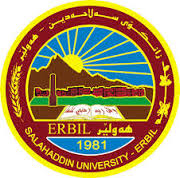 زانكؤى سةلاحةدينكــؤليَذى ئاداببةشـى دةرونــزانـــى/ خويندني بالا / دكتؤراسالَى خويَندن :  2023 -2024 مامؤستاى بابةت: ب.د. ريزان علي ابراهيمRezan.ibrahim@su.edu.krd*************  *******  ******** ******** ********** ******** ******** ******* ******* تیۆره‌ پێشكه‌وتوه‌كان له‌ سایكۆلۆجی فێربوون – فێركردنتیۆره‌ پێشكه‌وتوه‌كان له‌ سایكۆلۆجی فێربوون – فێركردن١. ناوي كؤرس١. ناوي كؤرسد. ريزان علي ابراهيمد. ريزان علي ابراهيم٢. ناوى مامؤستا٢. ناوى مامؤستادةرونزانى /ئادابدةرونزانى /ئاداب٣. بةش / كؤليَذ٣. بةش / كؤليَذ0750452876707504528767٤. ثةيوةندي٤. ثةيوةندي تيؤرى : 3 كاتذميَرثراكتيكي نيية تيؤرى : 3 كاتذميَرثراكتيكي نيية٥. يةكةى خويَندن بة كاتذميَر لة هةفتةيةك دا ٥. يةكةى خويَندن بة كاتذميَر لة هةفتةيةك دا ئامادة بوونى مامؤستاى وانةبيّذ بؤ قوتابيان لة ماوةى هةفتةيةكدا  (3)كاتذميَرئامادة بوونى مامؤستاى وانةبيّذ بؤ قوتابيان لة ماوةى هةفتةيةكدا  (3)كاتذميَر٦. ذمارةى كاركردن٦. ذمارةى كاركردن٧. کۆدی کۆرس٧. کۆدی کۆرسذيانى ئةكاديمي لة زانكؤى سةلآحةدين دةست ثيَ دةكات وةكو مامؤستاى ذيانى ئةكاديمي لة زانكؤى سةلآحةدين دةست ثيَ دةكات وةكو مامؤستاى ٨. ثرؤفايةلى مامؤستا٨. ثرؤفايةلى مامؤستا٩. وشة سةرةكييةكان ١٠. ناوةرؤكي طشتى كؤرس:بابةتي (تيؤرة تازةكان لة فيربوونة دا)  بابة تيكي هة رة طرنطة بؤ قوتابياتي دكتؤرا بؤ زياتر ئاشنا بونيان بة لاية نة ثةروةردةيي و دةروونيةكانةوة ، طرنطة بزانن ضؤن ئةم تيؤرانة ي فيربوون ثيادة بكةن لة ناو ثؤل و ضؤن ضاوديري بكةن و بةكاري بهينن لةطةل قوتابيان لة ناو ثؤلدا بؤ ئةوةي برؤسةي فيركردن ئةنجامي بةرهةمهين و كاراي هةبيت.١٠. ناوةرؤكي طشتى كؤرس:بابةتي (تيؤرة تازةكان لة فيربوونة دا)  بابة تيكي هة رة طرنطة بؤ قوتابياتي دكتؤرا بؤ زياتر ئاشنا بونيان بة لاية نة ثةروةردةيي و دةروونيةكانةوة ، طرنطة بزانن ضؤن ئةم تيؤرانة ي فيربوون ثيادة بكةن لة ناو ثؤل و ضؤن ضاوديري بكةن و بةكاري بهينن لةطةل قوتابيان لة ناو ثؤلدا بؤ ئةوةي برؤسةي فيركردن ئةنجامي بةرهةمهين و كاراي هةبيت.١٠. ناوةرؤكي طشتى كؤرس:بابةتي (تيؤرة تازةكان لة فيربوونة دا)  بابة تيكي هة رة طرنطة بؤ قوتابياتي دكتؤرا بؤ زياتر ئاشنا بونيان بة لاية نة ثةروةردةيي و دةروونيةكانةوة ، طرنطة بزانن ضؤن ئةم تيؤرانة ي فيربوون ثيادة بكةن لة ناو ثؤل و ضؤن ضاوديري بكةن و بةكاري بهينن لةطةل قوتابيان لة ناو ثؤلدا بؤ ئةوةي برؤسةي فيركردن ئةنجامي بةرهةمهين و كاراي هةبيت.١٠. ناوةرؤكي طشتى كؤرس:بابةتي (تيؤرة تازةكان لة فيربوونة دا)  بابة تيكي هة رة طرنطة بؤ قوتابياتي دكتؤرا بؤ زياتر ئاشنا بونيان بة لاية نة ثةروةردةيي و دةروونيةكانةوة ، طرنطة بزانن ضؤن ئةم تيؤرانة ي فيربوون ثيادة بكةن لة ناو ثؤل و ضؤن ضاوديري بكةن و بةكاري بهينن لةطةل قوتابيان لة ناو ثؤلدا بؤ ئةوةي برؤسةي فيركردن ئةنجامي بةرهةمهين و كاراي هةبيت.١١. ئامانجةكانى كؤرس:ئامانجة سةرةكيةكاني ئةم بابةتة :--ئاراستةكردني قوتابيان و مامؤستاياني دوارؤذ بؤ ضؤنيةتي هةلبذاردني ريطاي راست لة ثةروةردةو فيركردن دا.-ئاراستة كردني قوتابيان و مامؤستاياني دوارؤذ بؤ ضؤنيةتي مامةلة كردن لةطةل قوتابيان لة ناوةوةو دةرةوةي ثؤل.-تواني دروست كردني كةش و هةواية كي ثةروةردةيي طونجاو لةناوةوةو دةرةوةي ثؤل. -فيربوني ضؤنيةتي مامةلة كردن لةطةل رووداوةكاني ناو ثؤل.١١. ئامانجةكانى كؤرس:ئامانجة سةرةكيةكاني ئةم بابةتة :--ئاراستةكردني قوتابيان و مامؤستاياني دوارؤذ بؤ ضؤنيةتي هةلبذاردني ريطاي راست لة ثةروةردةو فيركردن دا.-ئاراستة كردني قوتابيان و مامؤستاياني دوارؤذ بؤ ضؤنيةتي مامةلة كردن لةطةل قوتابيان لة ناوةوةو دةرةوةي ثؤل.-تواني دروست كردني كةش و هةواية كي ثةروةردةيي طونجاو لةناوةوةو دةرةوةي ثؤل. -فيربوني ضؤنيةتي مامةلة كردن لةطةل رووداوةكاني ناو ثؤل.١١. ئامانجةكانى كؤرس:ئامانجة سةرةكيةكاني ئةم بابةتة :--ئاراستةكردني قوتابيان و مامؤستاياني دوارؤذ بؤ ضؤنيةتي هةلبذاردني ريطاي راست لة ثةروةردةو فيركردن دا.-ئاراستة كردني قوتابيان و مامؤستاياني دوارؤذ بؤ ضؤنيةتي مامةلة كردن لةطةل قوتابيان لة ناوةوةو دةرةوةي ثؤل.-تواني دروست كردني كةش و هةواية كي ثةروةردةيي طونجاو لةناوةوةو دةرةوةي ثؤل. -فيربوني ضؤنيةتي مامةلة كردن لةطةل رووداوةكاني ناو ثؤل.١١. ئامانجةكانى كؤرس:ئامانجة سةرةكيةكاني ئةم بابةتة :--ئاراستةكردني قوتابيان و مامؤستاياني دوارؤذ بؤ ضؤنيةتي هةلبذاردني ريطاي راست لة ثةروةردةو فيركردن دا.-ئاراستة كردني قوتابيان و مامؤستاياني دوارؤذ بؤ ضؤنيةتي مامةلة كردن لةطةل قوتابيان لة ناوةوةو دةرةوةي ثؤل.-تواني دروست كردني كةش و هةواية كي ثةروةردةيي طونجاو لةناوةوةو دةرةوةي ثؤل. -فيربوني ضؤنيةتي مامةلة كردن لةطةل رووداوةكاني ناو ثؤل.12.ئةركةكانى قوتابي:  قوتابي وةك لايةنى سةرةكى و بنةرةتى  ثرؤسةى فيَربوون و فيَركردن ضةندين ئةرك و بةرثرسياريةتى دةكةويَتة ئةستؤ لة ثالَ ئةو ئةركانةى كة مامؤستا هةيةتى لةوانةش : ئامادةبوون و ثابةندبوونى قوتابي لة هؤلَةكانى خويَندن ئةمةش بة يةكيَك لة ئةركة طرنطةكان هةذماردةكريَت لةبةر ئةوةى ئامادةبوونى قوتابي وادةكات قوتابي بيَ بةش نةبيَت لةو زانياريانةى كة لة هؤلَى خويَندن دا دةخريَتة روو، هةروةها قوتابي دةبيَت  ثابةند بيَـت  بة  تاقيكردنةوةكان و رِأهيَنان و ئاسانكارى كردن بؤ ئةنجام دانى ئةو كردارة، ئةركيَكى ديكةى قوتابي ئةوةية راثؤرت و تويَذينةوة بة ثيَى تواناى خؤى ئامادة بكات، رڤیوئارتیكه‌لیش وه‌ك چالاكیه‌كی زانستی قوتابی پێویسته‌ ئه‌نجام بدریت و ئاماده‌ بكرێت .12.ئةركةكانى قوتابي:  قوتابي وةك لايةنى سةرةكى و بنةرةتى  ثرؤسةى فيَربوون و فيَركردن ضةندين ئةرك و بةرثرسياريةتى دةكةويَتة ئةستؤ لة ثالَ ئةو ئةركانةى كة مامؤستا هةيةتى لةوانةش : ئامادةبوون و ثابةندبوونى قوتابي لة هؤلَةكانى خويَندن ئةمةش بة يةكيَك لة ئةركة طرنطةكان هةذماردةكريَت لةبةر ئةوةى ئامادةبوونى قوتابي وادةكات قوتابي بيَ بةش نةبيَت لةو زانياريانةى كة لة هؤلَى خويَندن دا دةخريَتة روو، هةروةها قوتابي دةبيَت  ثابةند بيَـت  بة  تاقيكردنةوةكان و رِأهيَنان و ئاسانكارى كردن بؤ ئةنجام دانى ئةو كردارة، ئةركيَكى ديكةى قوتابي ئةوةية راثؤرت و تويَذينةوة بة ثيَى تواناى خؤى ئامادة بكات، رڤیوئارتیكه‌لیش وه‌ك چالاكیه‌كی زانستی قوتابی پێویسته‌ ئه‌نجام بدریت و ئاماده‌ بكرێت .12.ئةركةكانى قوتابي:  قوتابي وةك لايةنى سةرةكى و بنةرةتى  ثرؤسةى فيَربوون و فيَركردن ضةندين ئةرك و بةرثرسياريةتى دةكةويَتة ئةستؤ لة ثالَ ئةو ئةركانةى كة مامؤستا هةيةتى لةوانةش : ئامادةبوون و ثابةندبوونى قوتابي لة هؤلَةكانى خويَندن ئةمةش بة يةكيَك لة ئةركة طرنطةكان هةذماردةكريَت لةبةر ئةوةى ئامادةبوونى قوتابي وادةكات قوتابي بيَ بةش نةبيَت لةو زانياريانةى كة لة هؤلَى خويَندن دا دةخريَتة روو، هةروةها قوتابي دةبيَت  ثابةند بيَـت  بة  تاقيكردنةوةكان و رِأهيَنان و ئاسانكارى كردن بؤ ئةنجام دانى ئةو كردارة، ئةركيَكى ديكةى قوتابي ئةوةية راثؤرت و تويَذينةوة بة ثيَى تواناى خؤى ئامادة بكات، رڤیوئارتیكه‌لیش وه‌ك چالاكیه‌كی زانستی قوتابی پێویسته‌ ئه‌نجام بدریت و ئاماده‌ بكرێت .12.ئةركةكانى قوتابي:  قوتابي وةك لايةنى سةرةكى و بنةرةتى  ثرؤسةى فيَربوون و فيَركردن ضةندين ئةرك و بةرثرسياريةتى دةكةويَتة ئةستؤ لة ثالَ ئةو ئةركانةى كة مامؤستا هةيةتى لةوانةش : ئامادةبوون و ثابةندبوونى قوتابي لة هؤلَةكانى خويَندن ئةمةش بة يةكيَك لة ئةركة طرنطةكان هةذماردةكريَت لةبةر ئةوةى ئامادةبوونى قوتابي وادةكات قوتابي بيَ بةش نةبيَت لةو زانياريانةى كة لة هؤلَى خويَندن دا دةخريَتة روو، هةروةها قوتابي دةبيَت  ثابةند بيَـت  بة  تاقيكردنةوةكان و رِأهيَنان و ئاسانكارى كردن بؤ ئةنجام دانى ئةو كردارة، ئةركيَكى ديكةى قوتابي ئةوةية راثؤرت و تويَذينةوة بة ثيَى تواناى خؤى ئامادة بكات، رڤیوئارتیكه‌لیش وه‌ك چالاكیه‌كی زانستی قوتابی پێویسته‌ ئه‌نجام بدریت و ئاماده‌ بكرێت .13. ريَطاكانى وانة وتنةوة: رِيَطاكانى وانةوتنةوة هؤكاريَكة بؤ طةياندنى زانيارى بة قوتابي ، هةربؤية جطة لة مامؤستا قوتابيش بةشدارييةكى بةرضاو دةبيَت لة ثيَناوى دةولَةمةند كردنى بابةتةكة، لة ثيَناوى زياتر مانةوةى زانيارى لة هزرى قوتابيان و باشتر ئاشنابوونيان بة بابةتةكة وا باشترة بة شيَوةى ثاوةربؤينت لة ريَطةى داتاشؤ ثيَشكةش دةكريَت لةطةلَ بةكارهيَنانى ثيَنووس و تةختةنووس بؤ وشة نةناسراوةكان هةروةها لةكاتى بةردةست بوونى نةخشة و  و فيلمى دؤكؤميَنتى ثيَويستة سودى ليَوةربطريَت. 13. ريَطاكانى وانة وتنةوة: رِيَطاكانى وانةوتنةوة هؤكاريَكة بؤ طةياندنى زانيارى بة قوتابي ، هةربؤية جطة لة مامؤستا قوتابيش بةشدارييةكى بةرضاو دةبيَت لة ثيَناوى دةولَةمةند كردنى بابةتةكة، لة ثيَناوى زياتر مانةوةى زانيارى لة هزرى قوتابيان و باشتر ئاشنابوونيان بة بابةتةكة وا باشترة بة شيَوةى ثاوةربؤينت لة ريَطةى داتاشؤ ثيَشكةش دةكريَت لةطةلَ بةكارهيَنانى ثيَنووس و تةختةنووس بؤ وشة نةناسراوةكان هةروةها لةكاتى بةردةست بوونى نةخشة و  و فيلمى دؤكؤميَنتى ثيَويستة سودى ليَوةربطريَت. 13. ريَطاكانى وانة وتنةوة: رِيَطاكانى وانةوتنةوة هؤكاريَكة بؤ طةياندنى زانيارى بة قوتابي ، هةربؤية جطة لة مامؤستا قوتابيش بةشدارييةكى بةرضاو دةبيَت لة ثيَناوى دةولَةمةند كردنى بابةتةكة، لة ثيَناوى زياتر مانةوةى زانيارى لة هزرى قوتابيان و باشتر ئاشنابوونيان بة بابةتةكة وا باشترة بة شيَوةى ثاوةربؤينت لة ريَطةى داتاشؤ ثيَشكةش دةكريَت لةطةلَ بةكارهيَنانى ثيَنووس و تةختةنووس بؤ وشة نةناسراوةكان هةروةها لةكاتى بةردةست بوونى نةخشة و  و فيلمى دؤكؤميَنتى ثيَويستة سودى ليَوةربطريَت. 13. ريَطاكانى وانة وتنةوة: رِيَطاكانى وانةوتنةوة هؤكاريَكة بؤ طةياندنى زانيارى بة قوتابي ، هةربؤية جطة لة مامؤستا قوتابيش بةشدارييةكى بةرضاو دةبيَت لة ثيَناوى دةولَةمةند كردنى بابةتةكة، لة ثيَناوى زياتر مانةوةى زانيارى لة هزرى قوتابيان و باشتر ئاشنابوونيان بة بابةتةكة وا باشترة بة شيَوةى ثاوةربؤينت لة ريَطةى داتاشؤ ثيَشكةش دةكريَت لةطةلَ بةكارهيَنانى ثيَنووس و تةختةنووس بؤ وشة نةناسراوةكان هةروةها لةكاتى بةردةست بوونى نةخشة و  و فيلمى دؤكؤميَنتى ثيَويستة سودى ليَوةربطريَت. ١٤. سيستةمي هةلَسةنطاندن :ثيَوةرى هةلَسةنطاندنى قوتابيان و ديارى كردنى ئاستةكانيان لة ثيَناوى بةرةو باشتربردنى تواناكانيانةوة بؤية دةبيَت طرنطى ثيَ بدريَت.ثرسينةوةى بابةتةكانى وانةى رابردوو بؤ مةبةستى زانينى ضؤنيةتى تيَطةيشتنى قوتابيان لة بابةتةكاندا.بة تاقيكردنةوةى مانطانةو بةشداري كردن لة وانةكان. ئامادةكردنى ثةي ثةر و ثيَشكةش كردنى سمينار و ئامادةبوون لة هؤلَةكانى خويَندن .١٤. سيستةمي هةلَسةنطاندن :ثيَوةرى هةلَسةنطاندنى قوتابيان و ديارى كردنى ئاستةكانيان لة ثيَناوى بةرةو باشتربردنى تواناكانيانةوة بؤية دةبيَت طرنطى ثيَ بدريَت.ثرسينةوةى بابةتةكانى وانةى رابردوو بؤ مةبةستى زانينى ضؤنيةتى تيَطةيشتنى قوتابيان لة بابةتةكاندا.بة تاقيكردنةوةى مانطانةو بةشداري كردن لة وانةكان. ئامادةكردنى ثةي ثةر و ثيَشكةش كردنى سمينار و ئامادةبوون لة هؤلَةكانى خويَندن .١٤. سيستةمي هةلَسةنطاندن :ثيَوةرى هةلَسةنطاندنى قوتابيان و ديارى كردنى ئاستةكانيان لة ثيَناوى بةرةو باشتربردنى تواناكانيانةوة بؤية دةبيَت طرنطى ثيَ بدريَت.ثرسينةوةى بابةتةكانى وانةى رابردوو بؤ مةبةستى زانينى ضؤنيةتى تيَطةيشتنى قوتابيان لة بابةتةكاندا.بة تاقيكردنةوةى مانطانةو بةشداري كردن لة وانةكان. ئامادةكردنى ثةي ثةر و ثيَشكةش كردنى سمينار و ئامادةبوون لة هؤلَةكانى خويَندن .١٤. سيستةمي هةلَسةنطاندن :ثيَوةرى هةلَسةنطاندنى قوتابيان و ديارى كردنى ئاستةكانيان لة ثيَناوى بةرةو باشتربردنى تواناكانيانةوة بؤية دةبيَت طرنطى ثيَ بدريَت.ثرسينةوةى بابةتةكانى وانةى رابردوو بؤ مةبةستى زانينى ضؤنيةتى تيَطةيشتنى قوتابيان لة بابةتةكاندا.بة تاقيكردنةوةى مانطانةو بةشداري كردن لة وانةكان. ئامادةكردنى ثةي ثةر و ثيَشكةش كردنى سمينار و ئامادةبوون لة هؤلَةكانى خويَندن .15. دةرئةنجامةكانى فيَربوون: بيَطومان هةريةك لة بابةتةكان ئةخويَندريَـت ضةندين دةرئةنجامى روونى دةبيَـت لةسةر ثرؤسةى فيَربوونى قوتابيان ، ئامانجى سةرةكى لة خويَندنى ئةم بابةتة بة ثلةى يةكةم ئاشناكردنى قوتابيان بة طرنطي تيؤرة تازةكان لة فيربون دا و ئةوزانيانةي كة تيؤريان هةية لةم بوارة داو زانيني جياوازي قوتابخانةكاني دةرونزاني سةبارةت بة ثرؤسةي فيربون و جياوازي راو وبؤضونةكاني زاناياني ئةم  قوتابخانانة سةبارةت بة فيربون ،بئ طومان ئةمةشسودي دةبيت بؤ قوتابياني دكتؤرا ضونكة شارةزايي ثةيدا دةكةن دةربارةي ضؤنيةتي ثيادةكردني ريطاكاني وانةوتنةوةو و بةكارهيناني بنةما باشةكان لة ثرؤسةي فيركردن دا و ضؤنيةتي مامةلةكردن  لة طةل رووداوةكاني ناو ثؤل  .15. دةرئةنجامةكانى فيَربوون: بيَطومان هةريةك لة بابةتةكان ئةخويَندريَـت ضةندين دةرئةنجامى روونى دةبيَـت لةسةر ثرؤسةى فيَربوونى قوتابيان ، ئامانجى سةرةكى لة خويَندنى ئةم بابةتة بة ثلةى يةكةم ئاشناكردنى قوتابيان بة طرنطي تيؤرة تازةكان لة فيربون دا و ئةوزانيانةي كة تيؤريان هةية لةم بوارة داو زانيني جياوازي قوتابخانةكاني دةرونزاني سةبارةت بة ثرؤسةي فيربون و جياوازي راو وبؤضونةكاني زاناياني ئةم  قوتابخانانة سةبارةت بة فيربون ،بئ طومان ئةمةشسودي دةبيت بؤ قوتابياني دكتؤرا ضونكة شارةزايي ثةيدا دةكةن دةربارةي ضؤنيةتي ثيادةكردني ريطاكاني وانةوتنةوةو و بةكارهيناني بنةما باشةكان لة ثرؤسةي فيركردن دا و ضؤنيةتي مامةلةكردن  لة طةل رووداوةكاني ناو ثؤل  .15. دةرئةنجامةكانى فيَربوون: بيَطومان هةريةك لة بابةتةكان ئةخويَندريَـت ضةندين دةرئةنجامى روونى دةبيَـت لةسةر ثرؤسةى فيَربوونى قوتابيان ، ئامانجى سةرةكى لة خويَندنى ئةم بابةتة بة ثلةى يةكةم ئاشناكردنى قوتابيان بة طرنطي تيؤرة تازةكان لة فيربون دا و ئةوزانيانةي كة تيؤريان هةية لةم بوارة داو زانيني جياوازي قوتابخانةكاني دةرونزاني سةبارةت بة ثرؤسةي فيربون و جياوازي راو وبؤضونةكاني زاناياني ئةم  قوتابخانانة سةبارةت بة فيربون ،بئ طومان ئةمةشسودي دةبيت بؤ قوتابياني دكتؤرا ضونكة شارةزايي ثةيدا دةكةن دةربارةي ضؤنيةتي ثيادةكردني ريطاكاني وانةوتنةوةو و بةكارهيناني بنةما باشةكان لة ثرؤسةي فيركردن دا و ضؤنيةتي مامةلةكردن  لة طةل رووداوةكاني ناو ثؤل  .15. دةرئةنجامةكانى فيَربوون: بيَطومان هةريةك لة بابةتةكان ئةخويَندريَـت ضةندين دةرئةنجامى روونى دةبيَـت لةسةر ثرؤسةى فيَربوونى قوتابيان ، ئامانجى سةرةكى لة خويَندنى ئةم بابةتة بة ثلةى يةكةم ئاشناكردنى قوتابيان بة طرنطي تيؤرة تازةكان لة فيربون دا و ئةوزانيانةي كة تيؤريان هةية لةم بوارة داو زانيني جياوازي قوتابخانةكاني دةرونزاني سةبارةت بة ثرؤسةي فيربون و جياوازي راو وبؤضونةكاني زاناياني ئةم  قوتابخانانة سةبارةت بة فيربون ،بئ طومان ئةمةشسودي دةبيت بؤ قوتابياني دكتؤرا ضونكة شارةزايي ثةيدا دةكةن دةربارةي ضؤنيةتي ثيادةكردني ريطاكاني وانةوتنةوةو و بةكارهيناني بنةما باشةكان لة ثرؤسةي فيركردن دا و ضؤنيةتي مامةلةكردن  لة طةل رووداوةكاني ناو ثؤل  .بابةت :بابةت :بابةت :بابةت :17.بابەتەکان1-چه‌مكی فێربوون2-چه‌مكی فێركردن3-شیكردنه‌وه‌ی تایبه‌تمه‌ندییه‌كانی پرۆسه‌ی فێربوون4-مه‌رجه‌كانی فێربوون5-تیۆره‌كانی فێربوونأ-تیۆره‌ په‌یوه‌ستداره‌كان1-تیۆری په‌یوه‌ستیداری مه‌رجی(بافلۆف)2-تیۆری په‌یوه‌ستیدار (واتسۆن)3-تیۆری په‌یوه‌ستیداری (جپری)تیۆری (سبنس) له‌ فێربوونب- تیۆره‌ پاداشتیه‌كان (تعزیزیه‌)1-تیۆری هه‌ولدانو هه‌له‌كردن(تورندایك)2-تیۆری به‌ مه‌رج كردنی كرداری (سكنر)3-تیۆری هاندان (هل)ج-تیۆره‌كانی فێربوونی مه‌عریفی1-تیۆری جشتالت (كوهلر)تیۆری بوار(لیڤین)د-تیۆره‌كانی پێگه‌یشتن (بونیاتنان)1-تیۆری (بیاجیه) بۆ په‌ره‌سه‌ندنی معریفی2-تیۆری ( هاڤجرس )بۆ گه‌شه‌ و فێربوونه- تیۆره‌ مادی دیالیكتی مێژوویه‌كان: 1-فیكۆتسكی2-لۆریاو-نمونه‌ی فیربونی كۆمه‌لایه‌تی (باندۆرا)د-تیۆره‌كانی فێركردن :1-نمونه‌ی ادراكی تكوینی (برۆنر)2-نمونه‌ی پێكهاته‌ی فیربون3-نمونه‌ی فێربونی واتادار (اوزوبل)4-نمونه‌ی چاره‌سه‌ری زانیاریه‌كان (معالجه‌ المعلومات)5-نمونه‌ی فێربونی پشتبه‌ستوو به‌ مێشك6- نمونه‌ی بیركرنه‌وه‌ی استقرلئی (هیلدا تابا) ه-تیۆره‌ مرڤایه‌تیه‌كان ماسلو  - رۆجرز1-چه‌مكی فێربوون2-چه‌مكی فێركردن3-شیكردنه‌وه‌ی تایبه‌تمه‌ندییه‌كانی پرۆسه‌ی فێربوون4-مه‌رجه‌كانی فێربوون5-تیۆره‌كانی فێربوونأ-تیۆره‌ په‌یوه‌ستداره‌كان1-تیۆری په‌یوه‌ستیداری مه‌رجی(بافلۆف)2-تیۆری په‌یوه‌ستیدار (واتسۆن)3-تیۆری په‌یوه‌ستیداری (جپری)تیۆری (سبنس) له‌ فێربوونب- تیۆره‌ پاداشتیه‌كان (تعزیزیه‌)1-تیۆری هه‌ولدانو هه‌له‌كردن(تورندایك)2-تیۆری به‌ مه‌رج كردنی كرداری (سكنر)3-تیۆری هاندان (هل)ج-تیۆره‌كانی فێربوونی مه‌عریفی1-تیۆری جشتالت (كوهلر)تیۆری بوار(لیڤین)د-تیۆره‌كانی پێگه‌یشتن (بونیاتنان)1-تیۆری (بیاجیه) بۆ په‌ره‌سه‌ندنی معریفی2-تیۆری ( هاڤجرس )بۆ گه‌شه‌ و فێربوونه- تیۆره‌ مادی دیالیكتی مێژوویه‌كان: 1-فیكۆتسكی2-لۆریاو-نمونه‌ی فیربونی كۆمه‌لایه‌تی (باندۆرا)د-تیۆره‌كانی فێركردن :1-نمونه‌ی ادراكی تكوینی (برۆنر)2-نمونه‌ی پێكهاته‌ی فیربون3-نمونه‌ی فێربونی واتادار (اوزوبل)4-نمونه‌ی چاره‌سه‌ری زانیاریه‌كان (معالجه‌ المعلومات)5-نمونه‌ی فێربونی پشتبه‌ستوو به‌ مێشك6- نمونه‌ی بیركرنه‌وه‌ی استقرلئی (هیلدا تابا) ه-تیۆره‌ مرڤایه‌تیه‌كان ماسلو  - رۆجرز1-چه‌مكی فێربوون2-چه‌مكی فێركردن3-شیكردنه‌وه‌ی تایبه‌تمه‌ندییه‌كانی پرۆسه‌ی فێربوون4-مه‌رجه‌كانی فێربوون5-تیۆره‌كانی فێربوونأ-تیۆره‌ په‌یوه‌ستداره‌كان1-تیۆری په‌یوه‌ستیداری مه‌رجی(بافلۆف)2-تیۆری په‌یوه‌ستیدار (واتسۆن)3-تیۆری په‌یوه‌ستیداری (جپری)تیۆری (سبنس) له‌ فێربوونب- تیۆره‌ پاداشتیه‌كان (تعزیزیه‌)1-تیۆری هه‌ولدانو هه‌له‌كردن(تورندایك)2-تیۆری به‌ مه‌رج كردنی كرداری (سكنر)3-تیۆری هاندان (هل)ج-تیۆره‌كانی فێربوونی مه‌عریفی1-تیۆری جشتالت (كوهلر)تیۆری بوار(لیڤین)د-تیۆره‌كانی پێگه‌یشتن (بونیاتنان)1-تیۆری (بیاجیه) بۆ په‌ره‌سه‌ندنی معریفی2-تیۆری ( هاڤجرس )بۆ گه‌شه‌ و فێربوونه- تیۆره‌ مادی دیالیكتی مێژوویه‌كان: 1-فیكۆتسكی2-لۆریاو-نمونه‌ی فیربونی كۆمه‌لایه‌تی (باندۆرا)د-تیۆره‌كانی فێركردن :1-نمونه‌ی ادراكی تكوینی (برۆنر)2-نمونه‌ی پێكهاته‌ی فیربون3-نمونه‌ی فێربونی واتادار (اوزوبل)4-نمونه‌ی چاره‌سه‌ری زانیاریه‌كان (معالجه‌ المعلومات)5-نمونه‌ی فێربونی پشتبه‌ستوو به‌ مێشك6- نمونه‌ی بیركرنه‌وه‌ی استقرلئی (هیلدا تابا) ه-تیۆره‌ مرڤایه‌تیه‌كان ماسلو  - رۆجرز18. بابةتى ثركاتيك ئةطةر هةبيَت 18. بابةتى ثركاتيك ئةطةر هةبيَت 18. بابةتى ثركاتيك ئةطةر هةبيَت 19. تاقيكردنةوةكان ثرسيارةكان: (ثيَناسة، هؤكارةكان، هةلَسةنطاندن، روونكردنةوة، بةراوردكرن، باسكردن.. ، هةلبذاردن..) بؤ نموونة:هؤ :   -فيربون بة لاسايي ثيويستي بة نمونةي باش دةبيت.بةراورد:بةراورد بكة لة نيوان فيربوني مةرجدارو فيربوني كرداري.ئةمانة بناسيَنة:ئةمانةي خوارةوة ثيناسة بكة :-1-قوناغي هةستي جولةيي       2- طةرانةوةي لةخؤرا      3- طشتاندن19. تاقيكردنةوةكان ثرسيارةكان: (ثيَناسة، هؤكارةكان، هةلَسةنطاندن، روونكردنةوة، بةراوردكرن، باسكردن.. ، هةلبذاردن..) بؤ نموونة:هؤ :   -فيربون بة لاسايي ثيويستي بة نمونةي باش دةبيت.بةراورد:بةراورد بكة لة نيوان فيربوني مةرجدارو فيربوني كرداري.ئةمانة بناسيَنة:ئةمانةي خوارةوة ثيناسة بكة :-1-قوناغي هةستي جولةيي       2- طةرانةوةي لةخؤرا      3- طشتاندن19. تاقيكردنةوةكان ثرسيارةكان: (ثيَناسة، هؤكارةكان، هةلَسةنطاندن، روونكردنةوة، بةراوردكرن، باسكردن.. ، هةلبذاردن..) بؤ نموونة:هؤ :   -فيربون بة لاسايي ثيويستي بة نمونةي باش دةبيت.بةراورد:بةراورد بكة لة نيوان فيربوني مةرجدارو فيربوني كرداري.ئةمانة بناسيَنة:ئةمانةي خوارةوة ثيناسة بكة :-1-قوناغي هةستي جولةيي       2- طةرانةوةي لةخؤرا      3- طشتاندن19. تاقيكردنةوةكان ثرسيارةكان: (ثيَناسة، هؤكارةكان، هةلَسةنطاندن، روونكردنةوة، بةراوردكرن، باسكردن.. ، هةلبذاردن..) بؤ نموونة:هؤ :   -فيربون بة لاسايي ثيويستي بة نمونةي باش دةبيت.بةراورد:بةراورد بكة لة نيوان فيربوني مةرجدارو فيربوني كرداري.ئةمانة بناسيَنة:ئةمانةي خوارةوة ثيناسة بكة :-1-قوناغي هةستي جولةيي       2- طةرانةوةي لةخؤرا      3- طشتاندن20. تيَبينى تر:ليَرةدا مامؤستاى وانةبيَذ دةتوانيَت تيَبيني و كؤمةنتى خؤى بنوسيَت بؤ دةولَةمةندكردنى ثةرتووكةكةى20. تيَبينى تر:ليَرةدا مامؤستاى وانةبيَذ دةتوانيَت تيَبيني و كؤمةنتى خؤى بنوسيَت بؤ دةولَةمةندكردنى ثةرتووكةكةى20. تيَبينى تر:ليَرةدا مامؤستاى وانةبيَذ دةتوانيَت تيَبيني و كؤمةنتى خؤى بنوسيَت بؤ دةولَةمةندكردنى ثةرتووكةكةى20. تيَبينى تر:ليَرةدا مامؤستاى وانةبيَذ دةتوانيَت تيَبيني و كؤمةنتى خؤى بنوسيَت بؤ دةولَةمةندكردنى ثةرتووكةكةى